§1909-B.  Optional auxiliary lighting1.  General restrictions.  Except as otherwise provided by section 2054 and any other law or rule, a vehicle may be equipped with or display an auxiliary light, as defined by section 2054, subsection 1, paragraph C, only if it conforms to the requirements of this section.[PL 2005, c. 183, §1 (NEW).]2.  Color.  The color of an auxiliary light must be as follows:A.  White or amber if the light is on the front of the vehicle;  [PL 2005, c. 183, §1 (NEW).]B.  Amber if the light is on the side of the vehicle; or  [PL 2005, c. 183, §1 (NEW).]C.  Amber or red if the light is on the rear of the vehicle.  [PL 2005, c. 183, §1 (NEW).][PL 2005, c. 183, §1 (NEW).]3.  Beam.  An auxiliary light must emit a steady beam of light and may not blink, oscillate, rotate or flash.[PL 2005, c. 183, §1 (NEW).]4.  Brightness.  An auxiliary light may not emit a beam that is brighter than, has a greater candlepower than or distracts from the visibility of standard lighting equipment required by this Title or by the inspection rules adopted by the Chief of the State Police pursuant to section 1769.[PL 2005, c. 183, §1 (NEW).]5.  Operator visibility.  An auxiliary light may not be installed in a manner or on the vehicle so that it distracts or impairs the vision of the operator.[PL 2005, c. 183, §1 (NEW).]6.  Under-vehicle lighting.  An auxiliary light is under-vehicle lighting if it is a lighting device or lamp, including, but not limited to, a neon or fluorescent tube, installed under the chassis and it is designed to illuminate and reflect from the surface beneath the vehicle.  A vehicle may be equipped with under-vehicle lighting for the purpose of participating in shows, events or other exhibitions, but the lighting may not be used or the vehicle illuminated with under-vehicle lighting on a public way.[PL 2005, c. 183, §1 (NEW).]7.  Violation.  A person who operates a motor vehicle equipped with, illuminated by, displaying or using an auxiliary light in violation of this section commits a traffic infraction.[PL 2005, c. 183, §1 (NEW).]SECTION HISTORYPL 2005, c. 183, §1 (NEW). The State of Maine claims a copyright in its codified statutes. If you intend to republish this material, we require that you include the following disclaimer in your publication:All copyrights and other rights to statutory text are reserved by the State of Maine. The text included in this publication reflects changes made through the First Regular Session and the First Special Session of the131st Maine Legislature and is current through November 1, 2023
                    . The text is subject to change without notice. It is a version that has not been officially certified by the Secretary of State. Refer to the Maine Revised Statutes Annotated and supplements for certified text.
                The Office of the Revisor of Statutes also requests that you send us one copy of any statutory publication you may produce. Our goal is not to restrict publishing activity, but to keep track of who is publishing what, to identify any needless duplication and to preserve the State's copyright rights.PLEASE NOTE: The Revisor's Office cannot perform research for or provide legal advice or interpretation of Maine law to the public. If you need legal assistance, please contact a qualified attorney.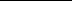 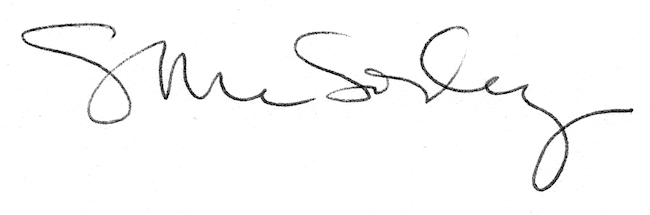 